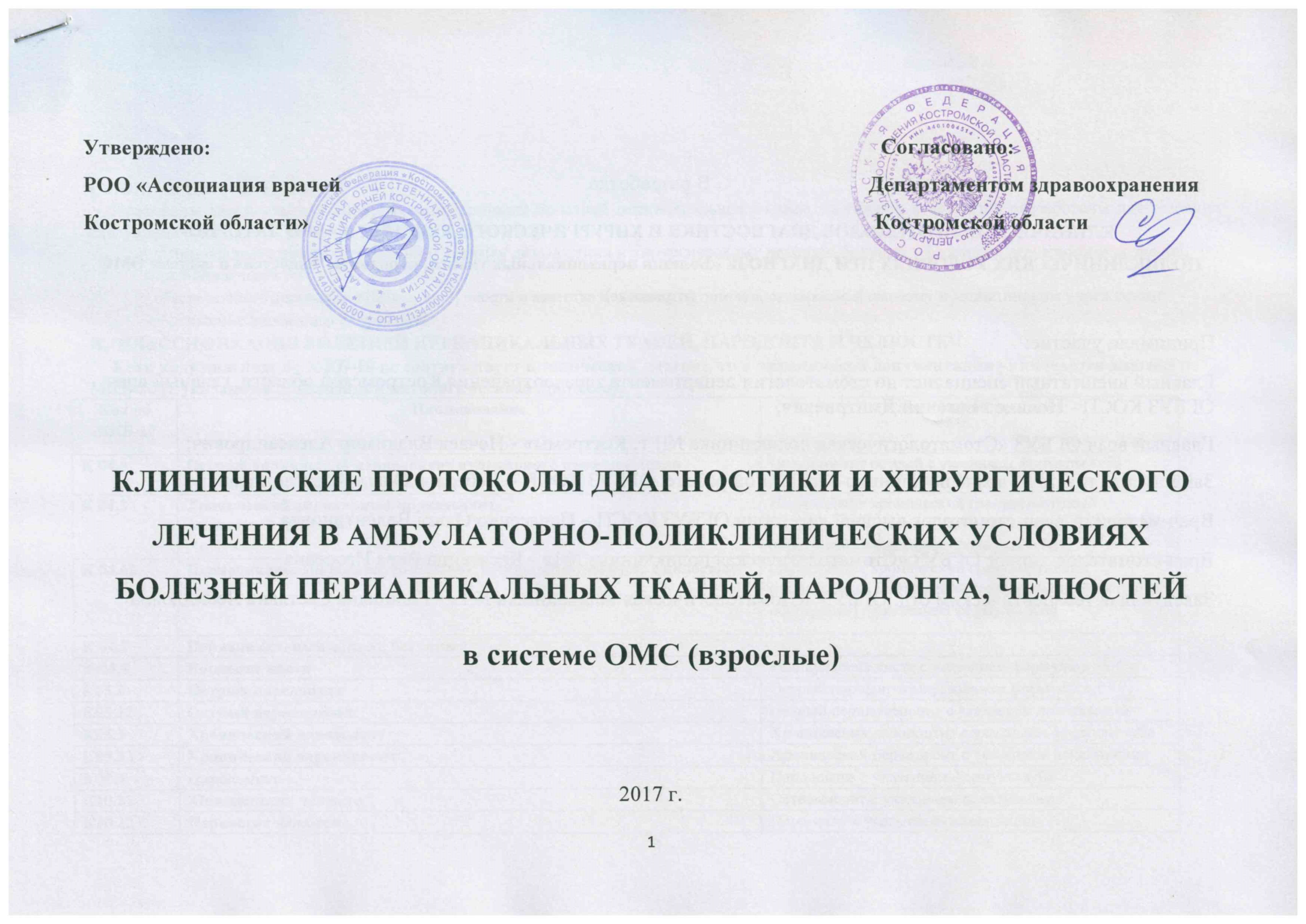 В разработке КЛИНИЧЕСКИХ ПРОТОКОЛОВ ДИАГНОСТИКИ И ХИРУРГИЧЕСКОГО ЛЕЧЕНИЯ В АМБУЛАТОРНО-ПОЛИКЛИНИЧЕСКИХ УСЛОВИЯХ ПРИ ДИАГНОЗЕ «Болезни периапикальных тканей, пародонта, челюстей» в системе ОМС (взрослые)Принимали участие:Главный внештатный специалист по стоматологии департамента здравоохранения Костромской области, главный врач ОГБУЗ КОСП - Новиков Евгений Дмитриевич;Главный врач ОГБУЗ «Стоматологическая поликлиника №1 г. Костромы» - Нечаев Владимир Александрович;Заместитель главного врача по клинико-экспертной работе  ОГБУЗ КОСП – Лебедева Ольга Александровна;Врач-методист, врач-стоматолог высшей категории ОГБУЗ КОСП – Панасенко Ольга Валентиновна.Врач-стоматолог-хирург ОГБУЗ «Стоматологическая поликлиника №1» - Касаткина Вера ИгоревнаЗаведующая терапевтическим отд. ОГБУЗ «Стоматологическая поликлиника №1» - Голицына Светлана ЛеонидовнаI. ОБЩИЕ ПОЛОЖЕНИЯПротоколы диагностики и хирургического лечения болезней периапикальных тканей, пародонта и челюстей разработаны для решения следующих задач:- установление единых требований к порядку диагностики и хирургическому лечению больных с болезнями периапикальных тканей, пародонта и челюстей;
- обеспечение оптимальных объемов, доступности и качества медицинской помощи, оказываемой пациенту в медицинском учреждении;-достижение желаемого результата.II.  КЛАССИФИКАЦИЯ БОЛЕЗНЕЙ ПЕРИАПИКАЛЬНЫХ ТКАНЕЙ, ПАРОДОНТА И ЧЕЛЮСТЕЙЕсли коду диагноза по МКБ-10 не соответствует клинический диагноз, то в медицинской документации указывается диагноз по МКБ-10 (с указанием локализации патологического процесса).II. ОРГАНИЗАЦИЯ ХИРУРГИЧЕСКОЙ СТОМАТОЛОГИЧЕСКОЙ ПОМОЩИ ПАЦИЕНТАМ С БОЛЕЗНЯМИ ПЕРИАПИКАЛЬНЫХ ТКАНЕЙ, ПАРОДОНТА И ЧЕЛЮСТЕЙХирургическое лечение пациентов с болезнями периапикальных тканей, пародонта и челюстей проводится в стоматологических медицинских организация, стоматологических отделениях, кабинетах. Оказание помощи больным с болезнями периапикальных тканей, пародонта и челюстей осуществляется врачами-стоматологами хирургами, врачами-стоматологами (прошедшими аккредитацию в 2016 году и позднее).  В процессе оказания помощи принимает участие средний медицинский персонал.III. ТРЕБОВАНИЯ К ДИАГНОСТИКЕ И ЛЕЧЕНИЮ В АМБУЛАТОРНО-ПОЛИКЛИНИЧЕСКИХ УСЛОВИЯХ: Дополнительная информация – выполнять ВСЕ рекомендации врача, перечень рекомендаций вносится в медицинскую документацию.*БДУ - без дополнительных уточнений.**Периодичность наблюдения означает количество посещений врача (явок к врачу) на протяжении лечения заболевания, зависит от характера заболевания.*** Наложение швов и/или внесение остеообразующих, гемостатических препаратов входят в состав услуги «Наложение повязки при операциях в полости рта».В каждом конкретном случае за врачом остается право выбора той или иной методики лечения стоматологического заболевания, а также решение о выборе применяемых расходных материалов.Код по МКБ-10НаименованиеКлинический диагнозК 04.4Острый апикальный периодонтит пульпарного происхожденияОстрый апикальный периодонтит БДУПериодонтит острый с указанием формулы зубаК 04.5Хронический апикальный периодонтитАпикальная гранулемаПериодонтит хронический гранулематозный (периодонтит хронический гранулематозный в стадии обострения) с указанием формулы зубаК 04.62Периапикальный абсцесс со свищом. Имеющий сообщение с полостью ртаПериодонтит хронический гранулирующий (периодонтит хронический гранулирующий в стадии обострения) с указанием формулы зубаК 04.7Периапикальный абсцесс без свищаК 04.8Корневая кистаРадикулярная киста с указанием формулы зубаК05.2Острый пародонтитОстрый пародонтит с указанием формулы зубаК05.22Острый перикоронитОстрый перикокоронит с указанием локализацииК05.3Хронический пародонтитХронический пародонтит с указанием формулы зубаК05.32Хронический перикоронитХронический перикороит с указанием локализацииК05.4ПародонтозПародонтоз с указанием формулы зубаК10.21 Остеомиелит челюстиОстеомиелит с указанием локализацииК10.22Периостит челюстиПериостит с указанием локализацииК10.23Хронический периостит челюстиХронический периостит с указанием локализацииК10.3Альвеолит челюстейАльвеолит с указанием локализацииК12.2Флегмона и абсцесс полости ртаФлегмона с указанием локализации Абсцесс с указанием локализацииК14.00Абсцесс языкаАбсцесс языка с указанием локализацииS02.5Перелом зубаПерелом зуба с указанием формулы зубаS02.51Перелом коронки зуба без повреждения пульпыПерелом коронки зуба без повреждения пульпы с указанием формулы зубаS02.52Перелом коронки зуба с повреждением пульпыПерелом коронки зуба с повреждением пульпы с указанием формулы зубаS02.53Перелом корня зубаПерелом корня зуба с указанием формулы зубаТ81.0Постоперационное кровотечение, гематомаТ81.8Луночковое постэкстракционное кровотечениеВид медицинской помощипервичная медико-санитарная помощьУсловия оказания медицинской помощиамбулаторноФорма оказания медицинской помощиплановаяКатегория возрастнаявзрослыеКод по МКБ-10Диагностические мероприятияДиагностические мероприятияЛечебные мероприятияЛечебные мероприятияЛекарственные препараты и медикаменты, стоматологические материалы, физиолечение(на усмотрение лечащего врача, по показаниям)Сроки леченияДостигнутый результатКод по МКБ-10Обязательные, кратность выполнения: «1» - если 1 раз; «согласно алгоритму» - если обязательно несколько раз (1 и более)Требующие обоснования (по показаниям, на усмотрение лечащего врача)Обязательные, кратность выполнения:  «1» - если 1 раз; «согласно алгоритму» - если обязательно несколько раз (1 и более)Требующие обоснования (по показаниям, на усмотрение лечащего врача)Лекарственные препараты и медикаменты, стоматологические материалы, физиолечение(на усмотрение лечащего врача, по показаниям)Сроки леченияДостигнутый результатК05.22К05.32Сбор анамнеза и жалоб при патологии полости рта-1; внешний осмотр челюстно-лицевой области-1; визуальное исследование при патологии полости рта-1; пальпация органов полости рта – 1;осмотр полости рта с помощью инструментов -1.Прицельная внутриротовая контактная рентгенография;радиовизиография челюстно-лицевой области;ортопантомография; описание и интерпретация рентгенологических изображений.Аппликационная анестезия – 1; лечение перикоронита (промывание, рассечение и/или иссечение капюшона)  - 1  и более.Инфильтрационная анестезия; проводниковая анестезия; удаление зуба, назначение лекарственных препаратов при заболеваниях полости рта и зубов; наложение повязки при операциях в полости рта.Анестетики; антисептики;шовный материал физиолечение.До 14 дней(периодичность наблюдения**: 1 и болееЛечение завершено (301); выздоровление  (301)Т81.0Т81.8Сбор анамнеза и жалоб при патологии полости рта-1; внешний осмотр челюстно-лицевой области-1; визуальное исследование при патологии полости рта-1; пальпация органов полости рта – 1;осмотр полости рта с помощью инструментов -1.Прицельная внутриротовая контактная рентгенография;радиовизиография челюстно-лицевой области;ортопантомография; описание и интерпретация рентгенологических изображений.Аппликационная анестезия – 1; инфильтрационная анестезия и/или проводниковая анестезия – 1; наложение повязки при операциях в полости рта (остановка луночкового кровотечения: ушивание лунки, тампонада, применение гемостатических препаратов)-1.Назначение лекарственных препаратов при заболеваниях полости рта и зубов.Анестетики; шовный материал; антисептики; гемостатические материалы; физиолечение.От 1 до 7 дней(периодичность наблюдения**: 1 и болееОстановка кровотечения. Лечение завершено (301); выздоровление  (301)К04.4К04.5К04.62К04.7К04.8К05.2К05.3К05.4S02.5S02.53Сбор анамнеза и жалоб при патологии полости рта-1; внешний осмотр челюстно-лицевой области-1; визуальное исследование при патологии полости рта-1; пальпация органов полости рта – 1;осмотр полости рта с помощью инструментов -1.Прицельная внутриротовая контактная рентгенография;радиовизиография челюстно-лицевой области;ортопантомография; описание и интерпретация рентгенологических изображений;консультация врача-стоматолога-терапевта (врача стоматолога; зубного врача)Аппликационная анестезия – 1; инфильтрационная анестезия и/или проводниковая анестезия - 1; удаление зуба/корня зуба (временного или постоянного) –1.Вскрытие подслизистого или поднадкостничного очага воспаления в полости рта; цистотомия; вскрытие и дренирование одонтогенного абсцесса; вскрытие и дренирование абсцесса полости рта; вскрытие и дренирование очага воспаления мягких тканей лица или дна полости рта; наложение повязки при операциях в полости рта;назначение лекарственных препаратов при заболеваниях полости рта и зубов.Анестетики; антисептики; гемостатические материалы; остеообразующие препараты; шовный материал; физиолечение.1 деньУдаление зуба. Лечение завершено (301); выздоровление  (301)К10.3Сбор анамнеза и жалоб при патологии полости рта-1; внешний осмотр челюстно-лицевой области-1; визуальное исследование при патологии полости рта-1; пальпация органов полости рта – 1;осмотр полости рта с помощью инструментов -1.Прицельная внутриротовая контактная рентгенография;радиовизиография челюстно-лицевой области;ортопантомография; описание и интерпретация рентгенологических изображений.Аппликационная анестезия – 1; инфильтрационная анестезия и/или проводниковая анестезия - 1; отсроченный кюретаж лунки удаленного зуба -1.Иссечение грануляции; вскрытие подслизистого или поднадкостничного очага воспаления в полости рта; вскрытие и дренирование одонтогенного абсцесса; наложение повязки при операциях в полости рта;назначение лекарственных препаратов при заболеваниях полости рта и зубов.Анестетики; антисептики; гемостатические материалы; остеообразующие препараты; шовный материал; физиолечение.До 10 дней(периодичность наблюдения**: 1 и болееЛечение завершено (301); выздоровление  (301)К10.22К10.23К12.2(флегмона/абсцесс полости рта)К04.62К04.7Сбор анамнеза и жалоб при патологии полости рта-1; внешний осмотр челюстно-лицевой области-1; визуальное исследование при патологии полости рта-1; пальпация органов полости рта – 1;осмотр полости рта с помощью инструментов -1.Прицельная внутриротовая контактная рентгенография или радиовизиография челюстно-лицевой области;описание и интерпретация рентгенологических изображений-1 (для диагностики и выбора метода лечения при заболеваниях: К04.62; К04.7).Ортопантомография; Прицельная внутриротовая контактная рентгенография;радиовизиография челюстно-лицевой области;описание и интерпретация рентгенологических изображений.Инфильтрационная анестезия и/или проводниковая анестезия - 1; вскрытие подслизистого или поднадкостничного очага воспаления в полости рта или вскрытие и дренирование одонтогенного абсцесса или вскрытие и дренирование абсцесса полости рта или вскрытие и дренирование очага воспаления мягких тканей лица или дна полости рта – 1; назначение лекарственных препаратов при заболеваниях полости рта и зубов -1.Аппликационная анестезия ; удаление зуба/корня зуба (временного или постоянного); вскрытие и дренирование флегмоны (абсцесса);наложение повязки при операциях в полости рта.Анестетики; антисептики; гемостатические материалы; остеообразующие препараты; шовный материал; физиолечение.От 7 до 21 дня(периодичность наблюдения**: 1 и болееЛечение завершено (301); выздоровление  (301)К10.21К12.2К14.00Сбор анамнеза и жалоб при патологии полости рта-1; внешний осмотр челюстно-лицевой области-1; визуальное исследование при патологии полости рта-1; пальпация органов полости рта – 1;осмотр полости рта с помощью инструментов -1.Прицельная внутриротовая контактная рентгенография;радиовизиография челюстно-лицевой области;ортопантомография; описание и интерпретация рентгенологических изображений.Лечение проводится в стационареЛечение в соответствии с рекомендациями челюстно-лицевого хирургаантисептики; физиолечение.В соответствии с рекомендациями челюстно-лицевого хирургаПрерванный случай.Направлен на косультацию в другое ЛПУ(309),Без перемен (304).